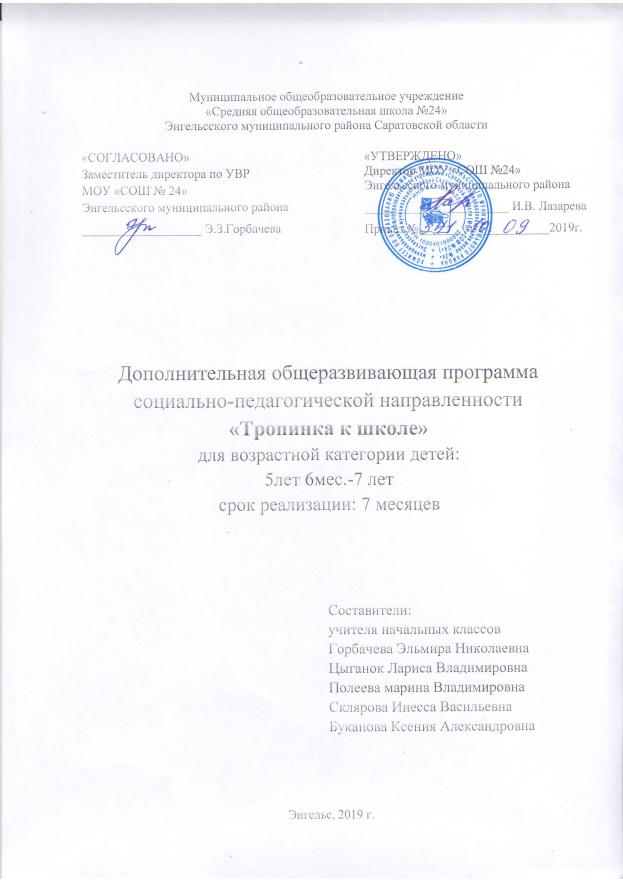 Пояснительная  записка        Дополнительная образовательная программа «Тропинка к школе» (далее Программа) разработана на основании следующих документов:            -Федеральный закон от 29.12.2012 года № 273-ФЗ «Об образовании в Российской Федерации»;             - СанПиН 2.4.2.2821-10 «Санитарно-эпидемиологические требования к условиям и организации обучения в общеобразовательных учреждениях», утвержденные постановлением Главного государственного санитарного врача Российской Федерации от 29.12.2010г. № 189 (зарегистрировано Министерством юстиции Российской Федерации 03.03.2010 г., регистрационный № 19993) (в ред. Изменений № 1, утв. Постановлением Главного государственного санитарного врача РФ от 29.06.2011 № 85, Изменений № 2, утв. Постановлением Главного государственного санитарного врача РФ от 25.12.2013 № 72);        -  Приказ Министерства образования и науки российской Федерации от 29.08.2013 №1008 г. Москва «Об утверждении Порядка организации и осуществления образовательной деятельности по дополнительным общеобразовательным программам;        - Письма Минобрнауки РФ от 11.12.2006 N 06-1844 «О примерных требованиях к программам дополнительного образования обучающихся»;      Данная образовательная программа  является комплексной, обеспечивает полноценную подготовку старших дошкольников к обучению в школе, не дублируя программу 1 класса, имеет социально-педагогическую направленность.Переход от дошкольного возраста к школьному – один из самых ответственных этапов человеческой жизни. Для детского организма адаптация к переменам требует огромного напряжения всех жизненных сил, перестройки работы организма. С приходом в школу изменяется образ жизни ребенка, устанавливается  новая система отношений с окружающими людьми, выдвигаются новые задачи, складываются новые формы деятельности. Когда же можно говорить о том, что ребенок готов к обучению в школе?  Большинство родителей считает, что его ребенок готов к школе, если он умеет читать и считать. Однако  исследования психологов и  многолетний опыт педагогов – практиков показывает, что высокий уровень интеллектуального развития детей не всегда совпадает с их личностной готовностью к школе, у детей не сформировано положительное отношение к новому образу жизни, предстоящим изменениям условий, правил, требований. Особое значение в личностной готовности ребенка к школе имеет мотивационный план, т. е. «внутренняя позиция школьника», которая выражается в стремлении ребенка выполнять общественно значимую и оцениваемую деятельность (учебную). Мотивационная готовность старшего дошкольника к обучению в школе  находит свое выражение в:- наличии четких представлений о школе и формах школьного поведения;- заинтересованном отношении к учению и учебной деятельности;- наличии социальных мотивов и умении подчиняться школьным требованиям. Для формирования  «внутренней позиции школьника» надо  создать условия, чтобы он хоть на несколько минут побыл  настоящим учеником: посидел за партой, пообщался  с учителем, привык к нему и его требования.  Актуальной становится предшкольная подготовка старших дошкольников в стенах школы, когда учитель начальных классов имеет возможность провести коррекцию недостаточно развитых у детей предпосылок к систематическому обучению с целью достижения  требуемого уровня готовности к школе и успешной адаптации первоклассников.Цель:- создание образовательной среды, способствующей развитию интеллектуальной, мотивационной и эмоционально-волевой сферы дошкольника;- подготовка дошкольников к новой социальной роли – роли ученика;- формирование положительного отношения к школе.Задачи:- сохранять и укреплять физическое и психическое здоровье детей, готовящихся к обучению в школе;- развивать любознательность, активность, инициативность, самостоятельность дошкольников;- воспитывать у каждого ребёнка чувство собственного достоинства, самоуважения, стремление к активной деятельности и творчеству;- формировать чёткие представления о школе и формах школьного поведения;- укреплять и развивать эмоционально – положительное отношение ребёнка к школе, желание учиться;  - воспитывать культуру общения, эмоциональную отзывчивость и доброжелательность к людям;- создавать необходимые условия, способствующие формированию предпосылок общеучебных умений и навыков, познавательному, эмоциональному, нравственному развитию ребёнка       При  разработке  данной  программы  были  учтены  современные  подходы  в  данной  области. Программа «Тропинка к школе» предназначена для развития и обучения детей в условиях подготовительных групп (классов) образовательных учреждений. Работа с детьми по данной программе обеспечивает их общее психическое развитие, формирование предпосылок учебной деятельности и качеств, необходимых для адаптации к школе и успешного обучения в начальных классах.Программа «Тропинка к школе» предназначена для подготовки к школе  детей, которые посещают и  не посещают  дошкольное учреждение.Особое внимание уделяется развитию тех качеств личности, тех особенностей психических процессов и тех видов деятельности, которые определяют  становление устойчивых  познавательных интересов детей и успешное обучение их в школе.Исходя из этого, программа  «Тропинка к школе»  построена не только  по областям знаний, но и в соответствии с логикой психического развития дошкольников: мышления, воображения, внимания, объяснительной речи; произвольности процессов; ценностного отношения к окружающему миру и к себе и др.Программа определяет те знания и умения, которыми должен овладеть каждый ребенок для успешного интеллектуального и социального развития, адаптации к школьному обучению.  В ней выделяются пять разделов, отражающих основные линии развития ребенка-дошкольника в результате его обучения: 1.«Развитие речи и обучение грамоте»2. «Занимательная математика. Логика»3.«Здравствуй, мир! Предметы. Природа»4.«Я в школу с радостью», 5.«Страна красивой речи»         Занятия организуются на базе школы и имеют следующую временную структуру: 3 занятия в день, 2 раза в неделю. Продолжительность занятий 30 минут с 10-минутным перерывом.       Программа рассчитана на 28 недель (7 месяцев). Общее количество занятий – 168.Планируемые результаты освоения программы.Дошкольник научится:- удерживать внимание, слушая короткий текст, который читает взрослый или   рассматривая репродукцию;- понимать структуру детской книги «Букварь» и структуру страницы, логику чтения  сверху вниз и слева направо;- ориентироваться на странице и на развороте «Букваря», находить ярко выраженные   структурные элементы (иллюстрации, выделенный шрифт, фрагменты, столбцы,    строчки разного размера);- пользоваться Букварём и простейшими инструментами (рамками, указателями);- правильно держать ручку, наклон рабочей тетради, следить за осанкой;- выполнять инструкции преподавателя (при работе с Букварём, рабочей тетрадью);- обсуждать с педагогом возникшую проблему, отвечать на поставленные вопросы  полным ответом, касающегося прослушанного текста;- по требованию преподавателя исправлять свою ошибку, если не получилось сразу  выполнить задание правильно не торопясь;                                                                  Предметные - достаточно отчётливо и ясно произносить слова; выделять из слов звуки, находить  слова с определённым звуком, определять место звука в слове;- соблюдать орфоэпитические нормы произношения;- владеть понятиями «слово», «звук», «буква», «предложение»;- свободно читать слоги и трёхбуквенные слова, плавно читать по слогам;- правильно согласовывать слова в предложении;- составлять предложения с заданным словом, по картинке, на заданную тему,  заканчивать предложение нужным по смыслу словом, восстанавливать заведомо  искаженные фразы и т.п.;- рассказывать сказки, рассказы с опорой на иллюстрации или серии картинок;- ориентироваться на странице Букваря;- составлять небольшие рассказы опирательного характера по сюжетной картине; о  событии из собственного жизненного опыта;- правильно использовать предлоги;- правильно произносить звуки.Иметь представление:- об использовании числового отрезка для присчитывания и отсчитывания одной или нескольких единиц;- об измерении длины предметов непосредственно и с помощью мерки;- о расположении предметов в порядке увеличения и порядке уменьшения их длины, ширины, высоты;- о геометрических фигурах: квадрате, треугольнике, круге, прямоугольнике, многоугольнике, параллелепипеде, цилиндре, конусе, пирамиде;- о простейших случаях разбиения фигуры на несколько частей, составления целых фигур из их частей.Знать:- части суток, последовательность дней в неделе, последовательность месяцев в году;- для каждого числа в пределах 10 предыдущее и последующее числа;- состав чисел первого десятка;- знаки >, <, = для записи сравнения;- знаки +, -, = для записи сложения и вычитания;- общепринятые единицы измерения величин: сантиметр, литр, килограмм.Уметь:- выделять и выражать в речи признаки сходства и различия отдельных предметов и совокупностей;- объединять группы предметов, выделять часть, устанавливать взаимосвязь между частью и целым;- находить части целого и целое по известным частям;- считать в пределах 10 в прямом и обратном порядке, правильно пользоваться порядковыми и количественными числительными;- сравнивать числа в пределах 10 с помощью наглядного материала;- соотносить цифру с количеством предметов;- выражать словами местонахождение предмета, ориентироваться на листе клетчатой бумаги (вверху, внизу, справа, слева, посередине);- продолжить заданную закономерность с 1-2 изменяющимися признаками, найти нарушение закономерности;- выполнять сложение и вычитание чисел в пределах 10 на основе предметных действий;- непосредственно сравнивать предметы по длине, массе.При этом у детей формируются следующие основные умения: - выделять и выражать в речи признаки сходства и различия отдельных предметов и совокупностей;- объединять группы предметов, выделять часть, устанавливать взаимосвязь между частью и целым;- находить части целого и целое по известным частям;- считать в пределах 10 в прямом и обратном порядке, правильно пользоваться порядковыми и количественными числительными; - сравнивать числа в пределах 10 с помощью наглядного материала;- соотносить цифру с количеством предметов;- выражать словами местонахождение предмета, ориентироваться на листе клетчатой бумаги (вверху, внизу, справа, слева, посередине);- продолжить заданную закономерность с 1-2 изменяющимися признаками, найти нарушение закономерности;- выполнять сложение и вычитание чисел в пределах 10 на основе предметных действий;- непосредственно сравнивать предметы по длине, массе, объему, площади;- практически измерять длину и объем различными мерками (шаг, локоть, стакан и т.д.);- по заданному образцу конструировать более сложные фигуры из простых.Обучающийся получит возможность для формирования: - положительного отношения к отношения к школе и учебной деятельности;- уважительного отношения к русскому языку как родному языку русского народа и языкам, на которых говорят другие народы; - интереса к языковой и речевой деятельности; Обучающиеся научатся:Устанавливать связи:- между компонентами неживой природы и живыми организмами;- между растениями и животными;- между деятельностью человека и природой.Владеть  умениями (в рамках изученного):- классифицировать объекты природы и предметы;-называть обобщающими словами их группы - устанавливать простейшие причинно-следственные связи в природе;- различать и называть деревья и кустарники по листьям и плодам;- соблюдать осторожность, оказавшись в новых жизненных ситуациях.Учебно – тематический план раздела «Развитие речи и обучение грамоте»Учебно – тематический план раздела «Занимательная математика. Логика»Учебно – тематический план раздела «Здравствуй, мир! Предметы. Природа»Учебно – тематический план раздела  «Я в школу с радостью»Учебно – тематический план раздела  «Страна красивой речи»Раздел:  «Развитие речи и обучение грамоте».Цель: подготовить дошкольников к обучению, познакомить с буквами, как знаками записи известных им звуков, научить читать, не вступая в противоречие с методами школьного обучения.           Задачи:- сделать для ребёнка увлекательной тренировку в технике чтения и привить интерес к книге, вкус и желание к самостоятельному чтению;- способствовать обогащению словарного запаса и развитию речи детей.Календарно-тематическое планирование  «Развитие речи и обучение грамоте»Раздел: «Занимательная математика. Логика »Цель:  обеспечение обучения, воспитания, развития детей.Задачи:- развитие познавательного интереса детей, формирование мотивации к учебной  деятельности, приобретение опыта учебной деятельности в целях развития ребенка;- создание условий для самоопределения и социализации ребенка на основе социокультурных, духовно-нравственных ценностей и принятых в обществе норм поведения в интересах человека, семьи, общества, государства;          - развитие личности ребенка, приобретение ценностных установок, опыта деятельности, формирование опыта учебной деятельности в целях духовно-нравственного, физического, творческого развития ребенка.   Календарно-тематическое  планирование «Занимательная математика. Логика»Раздел: «Здравствуй, мир! Предметы. Природа»      Цель: знакомство с целостной картиной мира, которое происходит по мере решения задач по осмыслению ребенком своего опыта, пополнить запас знаний об окружающем мире в доступной занимательной форме.Задачи:- Ознакомление с техникой, машинами и механизмами, доступными для понимания дошкольника, разнообразными видами труда взрослых в ближайшем окружении, профессиями родителей;- Расширение, уточнение и систематизация  знаний о явлениях природы, формирование обобщённых представлений на основе выделения характерных и существенных признаков природных объектов;- Воспитание бережного отношения к природе через формирование осознанно правильного отношения к ней;- Расширение, уточнение и систематизация  представлений о растительном и животном мире в разных уголках планеты.Календарно - тематический план раздела: «Здравствуй, мир! Предметы. Природа»Раздел:  «В школу с радостью!» Цель: развитие познавательных процессов при подготовке детей к обучению в школе. Задачи:- Расширение словарного запаса; развитие зрительной, слухоречевой памяти; развитие свойств внимания;- Развитие умения логически мыслить и устанавливать причинно-следственные связи; развитие воображения;- Формирование навыков общения и совместной деятельности.Календарно-тематическое планирование раздела:  «В школу с радостью!»Раздел: «Страна красивой речи» Цель: формирование лексико-грамматических категорий и развитие связной речи дошкольников. Задачи:1. Развитие словаря:  - активизация активного и пассивного словаря детей;- обогащение речи именами прилагательными;- обучение подбору синонимов, антонимов;- понимание и активное использование в речи предлогов.2. Развитие лексико-грамматического строя речи:- составление развернутых предложений и объединение их в короткий рассказ;- составление описательных рассказов;- составление рассказов по картинке, серии картинок;- образование уменьшительно-ласкательных форм имен существительных и имен прилагательных, формы множественного числа, согласования числительных с именами существительными;- упражнение в изменении глаголов по временам, числам, родам.3.Развитие фонематического слуха, фонематического восприятия.4. Развитие высших психических функций: речевого внимания, зрительной и слуховой памяти,  мышления.5. Развитие координации движений и мелкой моторики рук (пальчиковая гимнастика с заучиванием коротких стихотворений).Календарно - тематическое планирование раздела «Страна красивой речи»Для реализации программы используются пособия и учебная литература:1.«Букварь: учебное пособие/ Н.С. Жукова.- Москва: Эксмо, 2018.2. Тетрадь с печатной основой «Раз – ступенька, Два – ступенька….» «Математика» в  2-х частях, авторы: Л.Г. Петерсон, Н.П. Холина Издательство «Ювента», 2018 г. 3.Тетрадь с печатной основой «Знакомство с окружающим миром» в 2-х частях: «Предметы», «Природа».  Серия «Рабочие тетради дошкольника», Издательство «Солнечные ступеньки», 2018 г.№п\п                                                ТемаКол – во часов   1Формирование представлений о разнице между предметом и егообозначением в виде слова;  о слове как о звуковой единице, состоящей из частей12   2Развитие фонематического слуха16   3Формирование первичного навыка чтения20   4Развитие моторики кисти руки8Всего:56№п\п                                                ТемаКол – во часов   1   Общие  понятия16   2   Числа и операции над ними15   3   Пространственно-временные представления8   4   Геометрические фигуры и величины17   Итого:56№п\п                                                ТемаКол – во часов   1   Предметы18   2   Природа10   Итого:28№п\п                                                ТемаКол – во часов   1   Развитие внимания3   2   Развитие зрительной и слуховой памяти4   3    Развитие воображения2   4  Развитие умения логически мыслить и устанавливать причинно –       следственные связи5   Итого:14№п\п                                                ТемаКол – во часов1Осень. Фрукты.12Овощи. Ягоды13Деревья14Зима15Домашние животные и их детеныши16Дикие животные средней полосы. Дикие животные юга и севера17Домашние птицы и их детеныши. Зимующие птицы18Мебель19Весна.Перелетные птицы110Насекомые111Профессии112Транспорт113Продукты питания114Лето1   Итого:14№п/пТема занятияКол. часовДата1Речь письменная и устная. Звуки речи. Гласные звуки IаI, IуI; буквы А, а,.12 Гласные звуки У, у13 Гласные и согласные звуки. Гласный звук IоI, буквы О, о.14Согласные звуки IмI, IмI; буквы М, м.6, 715Учимся соединять буквы. Чтение слогов. Согласные звуки IсI , IсI; буквы С, с.16Ударение в словах17Предложение. Деление предложения на слова. 1218Согласные звуки IхI, IхI; буквы Х, х. Чтение слогов и слов.19Составление предложений и рассказов. 1106 Согласные звуки IрI, IрI; буквы Р, р.111Согласный звук IшI, ; буквы Ш, ш.112Согласный звук IшI, ; буквы Ш, ш.113Гласный звук IыI; буква ы.114Согласные звуки IлI, IлI; буквы Л, л115Согласные звуки IлI, IлI; буквы Л, л116Согласные звуки IлI, IлI; буквы Л, л117Согласные звуки IнI, IнI; буквы Н, н.118Согласные звуки IнI, IнI; буквы Н, н.119Согласные звуки IкI, IкI; буквы К, к.120Чтение предложений.121Согласные звуки IтI, IтI; буквы Т, т.122Гласный звук IиI; буквы И, и.123Гласный звук IиI; буквы И, и.124Гласный звук IиI; буквы И, и.125Согласные звуки IпI, IпI; буквы П,п.126Согласные звуки IпI, IпI; буквы П,п.127Согласные звуки звонкие и глухие.Согласные звуки IзI,Iз I;буквы З,з.128Звуки з-с.129Согласный звук IйI; буквы Й, й.130Формулирование ответов на вопросы.131Согласные звуки IгI, IгI; буквы Г, г.132Согласные звуки IвI, IвI; буквы В, в.133Согласные звуки IвI, IвI; буквы В, в.134Согласные звуки IдI, IдI; буквы Д, д.135Согласные звуки IбI, IбI; буквы Б, б.136Составление предложений и рассказов. 137Согласный звук IжI; буквы Ж, ж.138Составление предложений и рассказов.139Буквы Е, е.140Буквы Е, е.141Буква Ь.142Буквы Я, я.143Буквы Я, я.144Буквы Ю, ю.145Буквы Ю, ю.146Буквы Ё, ё. Развитие речи.147Буквы Ё, ё. Развитие речи.148Согласный звук IчI; буквы Ч, ч Формулирование ответов на вопросы.149Гласный звук IэI; буквы Э, э.150Согласный звук IцI; буквы Ц, ц.151Согласные звуки IфI, IфI; буквы Ф, ф.152Согласный звук IщI; буквы Щ, щ.153Буква Ъ.154Составление предложений по картинке.155Закрепление изученного.156Закрепление изученного.1№п/пТема занятияКол.часовДата1Свойства предметов: цвет, форма, размер, материал и др.12Группы предметов или фигур, обладающих общим признаком13Составление группы предметов или фигур по заданному признаку. Выделение части группы.14Совокупности предметов.  Объединение предметов в группы по общему свойству.15Сравнение двух групп предметов. Обозначение отношений равенства и неравенства.16Установление равночисленности двух групп с помощью составления пар (равно – не равно).17Установление равночисленности двух групп с помощью составления пар (больше на… - меньше на…).18Отношение: часть – целое. Формирование общих представлений о сложении как объединении групп предметов в одно целое.19Пространственные отношения: на, над, под, справа, слева.110Формирование общих представлений о вычитании как удалении части предметов из целого.111Пространственные отношения: между, посередине, внутри, снаружи. Ориентировка на листе бумаги в клетку.112Взаимосвязь между целым и частью. Представление: один – много.113Число 1 и цифра 1. Натуральное число как результат счета и измерения.114Число 2 и цифра 2. Пара.115Формирование представлений о точке и линии.116Представления об отрезке, прямой, луче.117Число 3 и цифра 3. Образование следующего числа путем прибавления единицы.118Ломаная линия. Многоугольник119Формирование представлений о замкнутой и незамкнутой линиях. представлений о ломаной линии и многоугольнике.120Число 4 и цифра 4. Сравнение чисел на наглядной основе.121Формирование представлений об углах и видах углов.122Натуральное число как результат счета и измерения. Составление закономерностей.123Число 5 и цифра 5. Поиск нарушения закономерности.124Пространственные отношения: впереди, сзади.125Сравнение групп предметов по количеству на наглядной основе. Обозначение отношений: больше – меньше.126Знаки больше, меньше.127Установление последовательности событий. Последовательность дней в неделе, месяцев в году.128Временные отношения: раньше – позже, вчера – сегодня – завтра и т.д.129Представление о числовом луче. Числовой отрезок.130Число 6 и цифра 6. Взаимосвязь между сложением и вычитанием чисел.131Пространственные отношения: длиннее, короче; шире, уже; толще, тоньше.132Сравнение предметов по длине (непосредственное).133Зависимость результата сравнения от величины мерки. Установление необходимости выбора единой мерки для сравнения величин.134Число 7 и цифра 7. Порядковый  и ритмичный счет.135Число 7 и цифра 7. Взаимосвязь между сложением и вычитанием чисел.136Число 7 и цифра 7. Составление фигур из частей и деление фигур на части.137Начальные представления о величинах. Отношения: тяжелее, легче.138Сравнение предметов по массе (непосредственное и опосредованное с помощью различных мерок). Зависимость результата сравнения от величины мерки.139Измерение массы140Число 8 и цифра 8. Название, последовательность и обозначение чисел точками на отрезке прямой.141Число 8 и цифра 8. Название, последовательность и обозначение чисел цифрами.142Число 8 и цифра 8. Формирование умения выделять в окружающей обстановке предметов одинаковой формы.143Представление об объеме (вместимости). Сравнение предметов по объему (непосредственное и опосредованное с помощью различных мерок).144Измерение объема145Число 9 и цифра 9. Решение простых задач на сложение и вычитание.146Число 9 и цифра 9. Прямой и обратный счет в пределах 10. Состав чисел первого десятка147Начальное представление о площади. Сравнение предметов по площади (непосредственное и опосредованное с помощью мерки).148Измерение площади149Число 0 и цифра 0. Свойства числа 0. Знакомство с геометрическими фигурами – шар, куб, параллелепипед. Их распознавание.150Число 10. Представления о сложении и вычитании в пределах 10 на наглядной основе.151Закрепление152Закрепление153Знакомство с геометрическими фигурами – квадрат, прямоугольник, треугольник, круг. Конструирование фигур из палочек.154Знакомство с геометрическими фигурами – пирамида, конус, цилиндр. Их распознавание.155Работа с таблицами. Знакомство с символами. Решение простых задач (в одно действие) на сложение и вычитание с использованием наглядного материала.156Повторение1№ п/пСодержание учебного материалаКоличество часовДата1Игрушки (с.2).                                                                                           12Кто чем играет? (с.3)13Посуда (с.4-5).14Одежда (с.6-7).15Головные уборы (с.8-9).16Обувь (с.10-11).17Мебель (с.12-13).18Школьные принадлежности (с.14-15).19Электроприборы (с.16-17).                                                     110Инструменты (с.18-19).111Музыкальные инструменты (с.20-21).112Спортивные принадлежности (с.22).                                                 Здоровый образ жизни (с.23).113Наземный и подземный транспорт (с.24-25).Воздушный транспорт(с.26)Скорости передвижения(с.27)Водный транспорт(с.28)Обобщение темы «Транспорт» (с.29)114Воздушный транспорт (с.26).                                                                    Скорости передвижения (с.27).115Водный транспорт (с.28).                                                            116Обобщение темы «Транспорт» (с.29).117Профессии (с.30).    Кто где работает (с.31).  118Техника (с.32).119Овощи и фрукты (с.2-5).                                                                 120Ягоды (с.6).                                                                                           Рациональное питание (с.7).121Цветы (с.8-9).122Деревья (с.10-11).123Грибы(съедобные и несъедобные) (с.12-13).124Домашние животные (с.14).                                                                   Детеныши животных (с.15).125Лесные животные (с.16).                                                                      Кто что любит? (с.17)126Животные севера (с.18).                                                                        Кто где живет? (с.19).127Животные жарких стран (с.20).                                                               Кто лишний (с.21).128Обитатели моря (с.22).                                                                     Морские обитатели и их охрана (с.23).1№ п/пТема занятияДата проведенияКол-во часов  1  «Кто – Я? Большой или маленький»1 2  Мой помощник в школе: «Внимание»1 3  Мой помощник в школе: «Память»1 4  «Эмоции – я радуюсь!»1  5  «Я расту, я изменяюсь…»1 6  Мой помощник в школе: «Воображение»1  7  Мой помощник в школе «Мышление»1  8  «Планета испытаний»1 9  «Логобиринт»1 10  «По дороге к школе»1 11  «Мои помощники - друзья»1 12  «Я в школе»1 13  «Школа – общительности, доброжелательности»114  «Путешествие по дороге знаний» (диагностика, обобщение знаний и умений по пройденным темам)1ТемаРабота над пониманием речиРабота над лексикойРазвитие грамматического строя речиОбучение связной речиКол-во занятийДатаОсень.Фрукты.Активизировать словарь по темеЗакрепить и расширить представления о фруктах, о сборе урожая, о заготовке фруктов на зимуУчить образовывать множественное число и уменьшительно-ласкательную форму имен существительныхУчить детей составлять описательные рассказы1ОвощиЯгодыРазвивать внимание к слову,активизировать словарь по темеАктивизировать словарь по темеЗакрепить и расширить представления об овощах, о сборе урожая, о заготовке овощей на зимуСформировать представление о ягодах (названия, внешние признаки, обобщающее слово)Учить -образовывать относительные имена прилагательные и составлять простое распространённое предложение с прямым дополнениемУчить составлять предложения по демонстрируемому действию и объединять эти предложения в короткий рассказ1ДеревьяАктивизировать словарь по темеЗакрепить названия деревьев, обобщающее слово «деревья»; закрепить знания о строении дерева; учить различать хвойные и лиственные деревья. Учить подбирать слова-антонимыУчить- образовывать уменьшительно-ласкательную форму имен существительных; множественное число имен существительных в родительном падеже. -согласовывать числительные от одного до пяти с именами существительными. – образовывать относительные имена прилагательныеУчить детей пересказу1ЗимаРазвивать логику, мышление на основе упражнений в установлении причинно-следственных отношенийУглубить представления детей о зиме, о состоянии погоды зимой, о явлениях зимней природы. Учить подбирать эпитеты к словамУчить детей пользоваться в речи предлогами на, за. . подбирать признак к предметуУчить детей пересказывать небольшой рассказ близко к тексту по предложенному плану1Домашние животные и их детенышиАктивизировать словарь по темеРасширить и углубить представления детей о домашних животных и их детенышах. Закрепить знания о внешних признаках животных, чем питаются, как подают голос, где живут, какую пользу приносят. Учить подбирать синонимыУчить детей пользоваться в речи предлогом под. Познакомить детей с категорией одушевленности предметов (кто? что?). Учить употреблять косвенное дополнение (родительный падеж принадлежности)Учить детей составлять описательные рассказы. Учить составлять рассказ по сюжетной картине1Дикие животные средней полосыДикие животные юга и севераАктивизировать словарь по темеУстановить связь между особенностями внешнего вида, поведением животных и условиями зимнего сезонаРасширить и углубить представления детей о диких  животных юга и севера. Учить подбирать антонимыУчить детей образовывать притяжательные имена прилагательные, уменьшительно-ласкательную форму имен существительных;  образовывать глаголы, обозначающие голоса животных, подбирать однородные прилагательныеПродолжать учить детей составлять описательные рассказы1Домашние птицы и их детенышиЗимующие птицыАктивизировать словарь по темеПознакомить с названиями домашних птиц, их детенышами, внешним видом, повадками, условиями жизни. Учить  подбирать синонимыЗакрепить знания детей о зимующих птицах. Учить подбирать названия действий к предметуУчить детей пользоваться в речи предлогами в, заУчить образовывать множественное число и уменьшительно-ласкательную форму имен существительных. Учить согласовывать числительные от одного до пяти с именами существительными. Учить подбирать определения. Формировать понятия рода имен существительных в связи с числительными один-одна и притяжательными местоимениями мой-мояУчить составлять описательные рассказы1МебельУчить пониманию предлогов в сочетании с названиями мебелиЗакрепить названия мебели, ее отдельных частей и обобщающее слово «мебель». Расширить знания о назначении мебели, различных ее видовУчить согласовывать числительные от одного до пяти с именами существительными. Учить образовывать и правильно употреблять в речи относительные имена прилагательныеУчить составлять предложения с однородными членами. Учить составлять описательные рассказы1ВеснаПерелетные птицыРазвивать слуховое внимание, память. Активизировать словарь по темеРазвивать слуховое внимание, память. Активизировать словарь по темеУточнить представления о характерных признаках весны: увеличении светового дня, таянии снега, росте травы, набухании почек и распускании листьев, возвращении птиц. Уточнить представление о жизни растений весной. Выучить названия весенних месяцев. Учить подбирать слова-антонимыЗакрепить знания детей о птицах; закрепить понятия «перелетные, водоплавающие»Закрепить умение образовывать имена существительные и имена прилагательные с уменьшительно-ласкательными суффиксами. Продолжать учить детей согласовывать имена существительные с именами прилагательными в роде, числе и падеже. Учить пользоваться в речи предлогами с, со. Учить образовывать глаголы при помощи приставокУчить пользоваться в речи предлогом к. Учить детей пересказывать рассказ близко к тексту. Учить детей составлять рассказ по серии картинок «Весна наступила»Учить детей пересказу. Учить составлять рассказ по собственным наблюдениям1НасекомыеУчить понимать логико-грамматические конструкцииОбобщить и расширить знания о жизни насекомых весной, вредных и полезных насекомыхУчить образовывать имена существительные множественного числа именительного и родительного падежа. Учить образовывать уменьшительно-ласкательную форму имен существительных. Учить согласовывать числительные с именами существительными. Учить подбирать признаки к предметамУчить пересказывать по вопросам и с опорой на предметные картинки1ПрофессииАктивизировать словарь по темеДать детям представление о профессиях и обобщающее слово «профессии»Учить образовывать имена существительные от глаголов. Учить согласовывать имена существительные в разных  падежах. Учить образовывать сложные слова. Учить правильно использовать в речи предлогиУчить составлять рассказ по плану с опорой на картинку1ТранспортАктивизировать словарь по темеРасширить представления детей о транспорте, сформировать представления о воздушном, водном и наземном транспортеУчить согласовывать числительные с именами существительными. Учить образовывать множественное число имен существительных. Учить составлять простые распространенные предложения. Учить подбирать признаки и действия к предметамУчить составлять описательные рассказы по плану1Продукты питанияАктивизировать словарь по темеРасширить представления детей о продуктах питания; закрепить названия блюд. Активизировать предметный, глагольный словарь и слова-определенияУчить образовывать относительные имена прилагательные, выражающие признак соотнесенности с продуктами питания. Учить образовывать имена существительные во множественном числе, правильно согласовывать имена существительные с числительным. Учить использовать в речи предлог околоУчить составлять рассказ-описание1ЛетоАктивизировать словарь по темеОбобщить и систематизировать знания детей о времени года лето, называть его характерные признаки. Закрепить знания названий летних месяцев. Учить подбирать слова-антонимыУчить образовывать имена существительные с уменьшительно-ласкательными суффиксами. Учить образовывать относительные имена прилагательные. Учить образовывать сравнительную степень имен прилагательных. Закрепить употребление имен существительных в предложном падеже. Учить подбирать признаки к предметуУчить детей пересказу1